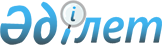 Об установлении размера оплаты за звание академика и члена-корреспондента Казахской академии сельскохозяйственных наук
					
			Утративший силу
			
			
		
					Распоряжение Премьер-министра Казахской ССР от 11 октября 1991 г. N 164-р. Утратило силу - постановлением Правительства РК от 8 июля 1996 г. N 851 ~P960851



          Принять предложение Казахской академии сельскохозяйственных наук,
согласованное с Министерством финансов Казахской ССР, об установлении
размера оплаты за звание академика и члена-корреспондента Казахской
академии сельскохозяйственных наук на уровне размера оплаты за звание
академика и члена-корреспондента Академии наук Казахской ССР.




          Вышеназванные размеры оплаты за звание ввести с 1 октября 1991 г.
в пределах ассигнований, выделенных Казахской академии
сельскохозяйственных наук на научно-исследовательские работы.








          Премьер-министр








					© 2012. РГП на ПХВ «Институт законодательства и правовой информации Республики Казахстан» Министерства юстиции Республики Казахстан
				